PROVINCE DE QUÉBEC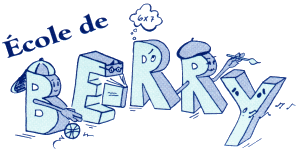 COMMISSION SCOLAIRE HARRICANAÉCOLE DE BERRYPROCÈS-VERBALDE L’ASSEMBLÉE GÉNÉRALE des parentsde l’école de Berrytenue à Berry, le mardi 27 septembre 2017 à 18 h 30dans la classe de 3e-4e année SONT PRÉSENTS:Mme Marie-Claude Auger	 Myriam Bédard	 Émilie Corriveau	 Mélanie Doré	 Nancy Giasson	 Chantal Labranche	 Maryève Lamerise	 Isabelle Langlois	 Valérie Lebel	 Julie Leclerc	 Johanne Lepage	 Mélissa R-Lecompte	 Myriam Perreault	 Catherine Primeau	 Isabelle Primeau	 Stéphanie Primeau	 Nathalie Quévillon	 Catherine Robin	 Marie-Eve Strzelec	 Linda Tessier	 Mélanie Therrien	 Marie-Audrey VallièresM. 	 Éric Bolduc	 Éric Forget	 Kenny Jacobs Marquis	 Michel Leclerc	 Alan VidalMme Manon Belzile1.  OUVERTURE DE LA RÉUNIONMadame Manon Belzile préside l’assemblée et souhaite la bienvenue à tous. 2.  LECTURE ET ADOPTION DE L’ORDRE DU JOURCE-758-17	IL EST RÉSOLU, sur proposition de Éric Bolduc,	QUE l’ordre du jour de cette réunion soit et est adopté, tel que déposé.ADOPTÉE.3.  ADOPTION DU PROCÈS-VERBAL DU 20 SEPTEMBRE 2016CE-759-17	IL EST RÉSOLU, sur proposition de Linda Tessier, 		QUE le Procès-Verbal du 20 septembre 2016 soit adopté, tel que déposé.4. BUT DE L’ASSEMBLÉE GÉNÉRALEMadame Belzile explique le but de l’assemblée générale.5.  RAPPORT ANNUEL 2016-2017Madame Belzile fait la lecture du rapport annuel 2016-2017 à l’assemblée. Les personnes présentent aimeraient que le rapport annuel soit déposé sur la page Facebook de l’école et que quelques copies papiers soient à la disposition des parents pour consultation.CE-760-17	IL EST RÉSOLU, sur proposition d’Éric Forget,		QUE le rapport annuel 2016-2017 soit adopté tel que déposé.		ADOPTÉE.6. PRÉSENTATION DES PRIORITÉS 2017-2018 DU PROJET ÉDUCATIFMadame Belzile présente les priorités du projet éducatif pour l’année 2017-2018.7.  INFORMATION SUR LA PROCÉDURE D’ÉLECTIONMadame Manon Belzile explique que l'assemblée doit procéder à l'élection de parents afin de combler les postes disponibles au sein du conseil d'établissement, celui de Junior Bernier (1 an), Linda Tessier et Marie-Claude Auger.Il explique ensuite les modalités d'élection.  Les personnes intéressées sont invitées à soumettre leur candidature.8. ÉLECTION DE PARENTS AU CONSEIL D’ÉTABLISSEMENTÉric Forget propose Manon Bezile comme présidente d’élection et Nathalie Quévillon comme secrétaire d’élection. Manon et Nathalie accepte.Marie-Ève Strzelec – Pour la communautéMarye-Eve LameriseJohannie LepageStéphanie PrimeauMarie-Claude AugerMélanie Doré propose la fermeture de la période de mise en candidature.Chaque candidat se présente et l’ensemble des parents procèdent à l’élection d’un candidat.Suite au vote, Mesdames Auger, Lamerise, Lepage, Primeau et Strzelec sont élues au conseil d’établissement.  9.  ÉLECTION D'UN REPRÉSENTANT ET D'UN SUBSTITUT AU COMITÉ DE PARENTS Aucun membre ne représentera le comité de parents10.  ORGANISME DE PARTICIPATION DES PARENTSMadame Manon Belzile explique le rôle de l’O.P.P. à l’assemblée.CE 761-17		IL EST RÉSOLU sur proposition d’Isabelle Primeau,QUE l’organisme de participation des parents sera créé pour l’année scolaire 2017-2018ADOPTÉE.11. DATE DE LA PREMIÈRE RENCONTRE DU CELa première rencontre aura à 18h30 le 18 octobre prochain.12.  QUESTIONS DIVERSESAucune questions diverses13.  CLÔTURE DE LA RÉUNIONCE 762-17	IL EST RÉSOLU, sur proposition de Mélanie Doré,QUE la séance soit levée.ADOPTÉE.Il est 19h12			La secrétaire,			______________________			Nathalie Quévillon